San Francisco Collaborative Partnering Project of the Year Award 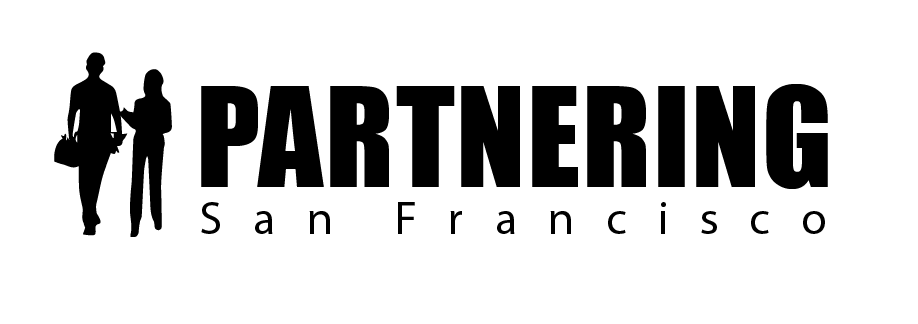 2018 ApplicationAvailable for download at www.sfpartnering.comRecognition LevelsGold (90 – 100 points)Silver (80 – 89 points)Bronze (75 – 79 points)For projects completed betweenJuly 1, 2016 and June 30, 2018Application Deadline: July 13, 2018San Francisco Partnered Project of the Year Award 2018The San Francisco Partnered Project of the Year Award is an annual commemoration of completed projects that best exemplify the principles of Partnering. The purpose of the award is to celebrate successes, share lessons learned, highlight best practices and to acknowledge the collaborative efforts of teams who achieve extraordinary results.The San Francisco Partnered Project of the Year Award was introduced by the San Francisco Collaborative Partnering Steering Committee in 2017.  The objective of this recognition program is to honor teams who have successfully implemented the partnering process for project delivery, contributing to the improvement of the overall construction program across the City and County of San Francisco. Collaborative Partnering is a structured process that, through consistent application, creates a culture of collaboration through which construction project teams:Create project goals and strategies to meet themMeasure progress toward goals Resolve issues and disputesIdentify barriers and opportunities for project successDocument lessons learned from the project when it is closed outTangible deliverables of the Collaborative Partnering process include a Charter (containing core goals, project-specific goals and a signature page), an issue resolution process, action plans and commitments, and an evaluation method (such as a partnering survey or Scorecard).Winners of a San Francisco Partnered Project of the Year Award will be honored at the annual San Francisco Partnering Awards Ceremony.  Top finishers may also be nominated for the annual International Partnering Institute Partnered Project of the Year Award.  Winners will:Be recognized as leaders in Partnering excellenceNetwork with peers in the industry committed to Partnering excellenceContribute to continuous improvement of Partnering as a business processSan Francisco Partnered Project of the Year Awards are granted to projects in two sectors and three categories that have exemplified the benefits of a structured Partnering process:SectorsPublic Infrastructure Construction (i.e. Horizontal and Water/Wastewater Construction): Highways/state routes, freeways, roads and streets including reconstruction, an expansion or widening of existing roadways, bridges, interchanges, overpasses, road tunnels, transit or light rail, mechanical, utilities, water treatment, pipeline or other construction.Buildings (Vertical Construction): Buildings, public infrastructures, commercial, healthcare, historical restoration, industrial, institutional, pre-engineered buildings, parks and playgrounds, public works/environmental, renovation, restoration, public use buildings, etc.Budget CategoriesCategory 1 - Project Budget is less than $10 MillionCategory 2 - Project Budget is between $10 Million and $30 Million Category 3 – Project Budget is greater than $30 MillionProjects must be completed between July 1, 2016 and June 30, 2018Projects must be nominated by the Owner, Designer, Contractor, Construction Manager or Partnering Facilitator Projects must have followed a structured Partnered process in accordance with the San Francisco Partnering Specification and/or Partnering Field GuideReview the judges criteria (p. 9) and the point system before you begin the application process.Before and after photos are a great way to showcase specific elements of your project.   Photos must be supported with text.Start the application early, then go back to review and polish it. Have your project partners review the materials for additional comments or insight. Quotes and buy-in from principal stakeholders will strengthen your application.The application must include each of the requested elements in order to be considered.  In cases where scores are close, the quality of the application may be the deciding factor.  Provide examples throughout the application. Examples are a descriptive and concrete way to illustrate how the project was exceptional. A panel of judges who may have no previous exposure to your project will review and evaluate your submission. The judging panel for each project category is made up of experienced and qualified professionals who can only evaluate what you present. Any inconsistencies between your description and other project elements may lead to lower scores. Staff may follow up with you prior to judging to clear up any confusing elements of the application.   Take that opportunity to clarify and give your project the best possible chance of winning.
Good Luck!Award ProcessThe San Francisco Partnered Project of the Year Award selection process is led by the awards committee under the San Francisco Collaborative Partnering Steering Committee.  The awards committee is comprised of volunteers from all walks of the construction industry with in-depth understanding of construction Partnering. The awards committee establishes the standards for award-winning projects, reviews applications and determines the level of recognition awarded to applicants.Submittal requirements are clearly outlined each year.The award recipients are recognized at the annual San Francisco Partnering Awards Ceremony.The steps of the process include:1.   Review submittals for eligibility and adherence to the guidelines and criteria2.   Selection of finalists 3.   Verification/clarification of project history and results4.   Judges final recommendations 5.   Presentation at the San Francisco Partnering Awards ceremonyApplication deadlines and submittal informationApplications are to be sent by July 13, 2018 before 5 p.m. PST to:Jennifer BlotDeputy Director of Communications and Public AffairsJennifer.blot@sfdpw.orgAttn: SF Partnering Awards ProgramFor questions contact Jennifer Blot at 415-554-6993. Selection of Winning ApplicationsApplicants must complete the standard application form (sections 1-3), the one-page summary and the judges criteria in accordance with the guidelines below. All materials may be used in future SFCPSC publications.Application form Application content One-page summary describing why the project should receive a San Francisco Partnered Project of the Year Award (this write-up should be suitable for publication)Responses to all judges criteria questions in the order listed on page 9 (maximum of 10 pages)AttachmentsExhibits (maximum of 5 pages) such as press clippings, relevant special event materials, photos, charts, graphs or tables that highlight results, with a glossary of terms, if neededCopy of the Charter/Partnering Agreement with signature page (if applicable), core goals and project-specific goals (does not apply to 5-page maximum)Copy of a survey form/evaluation tool for the partnering process (does not apply to 5-page max) Format for the submittal: Entire application contents should be emailed to Jennifer.blot@sfdpw.org Attn: SF Partnering Awards ProgramFont size of 11 pt. Calibri with one-inch margins; 1.5 spacingA cover sheet with a photo or graphic may be used Please use chapter heads for each scored sectionPlease submit the application as a MS Word (.doc) or Adobe (.PDF) fileJudges will score the responses given against the criteria established and select winners based on the quality of the application, not on the sophistication of graphics. If, in a given category, none of the applications receive winning scores, no award for that category will be granted. Deadline:  Entries must be received by July 13, 2018 before 5 p.m. PST. Late entries will not be accepted.Submit completed applications to:Jennifer BlotDeputy Director of Communications and Public AffairsJennifer.blot@sfdpw.orgAttn: SF Partnering Awards Program
Questions? Contact Jennifer Blot at 415-554-6993. Applicants will be notified of the results in Fall 2018. While teams will be notified in writing if their project team is a winner, the specific level of each award will be disclosed at the San Francisco Partnering Awards Ceremony.
All submitted materials become the property of the San Francisco Partnered Project of the Year Award committee and may be used in education, marketing and promotion for the awards program.San Francisco Partnered Project of the Year Award 2018 CategoryNote:  See page 3 for eligibility requirements. Partnerships must have utilized a structured Partnering process. There may be multiple awards in each category.Check only one category below:Applicant Information
please list all key contractors and stakeholdersSan Francisco Partnered Project of the Year Award 2018A) 	Schedule Outcome:	Did the contract come in on or ahead of schedule?	Start Date: _______	Finish Date: ________	(Provide contract working days + additional CCO working days vs. actual working days in 	the 	contract)	Contract working days _______ + CCO days _______ =    ______.	             				   Actual working days = ________.Please explain any schedule anomalies or considerations:________________________________________________________________________________________________________________________________________________B)	Project Budget Outcome:	Original Contract (or Guaranteed Maximum Price if applicable) Amount:	____________
	Final Contract Amount:  _______________________
	Project Cost Under or Over Budget A-B): ____________________
	Cost Increase Associated with Owner Initiated Change Orders: ______________

	Please explain any budget amendments or considerations:________________________________________________________________________	________________________________________________________________________C)	Change Order Outcome:
	Estimations are fine. This data provides context and does not affect scoring. 	Number of PCOs/CORs Change Orders Executed: _____________________	Number of Owner Initiated Project Change Orders (PCOs) Executed: ____________________	Number of Field Initiated Change Order Requests (CORs) Executed: _____________________	Describe any change order issues encountered and detail how the Partnering process was 	used to address those issues in question 3 (Issue Resolution).D)	Claims Outcome:	Number of Claims Accepted: _________________	Number of Unresolved Claims (at close-out, ongoing?): _________________Describe any claim issues encountered and how the Partnering process was used to address those issues in question 3 (Issue Resolution).San Francisco Partnered Project of the Year Award 2018E)	Safety Outcome:
	OSHA Recordables: ________________	Lost-Time rate: _________________	Number of Fatalities: _________________	Comments regarding safety issues that occurred in the project:____________________________________________________________________________________________________________________________________________________________F)	Partnering Expense Analysis:	Total Cost of Project Partnering (facilitator, meeting expenses, and surveys): _________	Final Project Cost: ___________________	Partnering Expense as a % of Project Budget: _________________	Estimated Savings due to Partnering: _________________	Saving Expense Ratio / Partnering Expense (e.g. $1/$40): ___________________Please use this page to briefly describe the scope, location and budget of this project and share why this project should receive a San Francisco Partnered Project of the Year Award.The Judges Criteria include the following (please use these titles as the headers of each section and give each criterion its own page – maximum of 10 pages):How did you partner this project? (20 points)Did you use a Professional Neutral Facilitator? For how many sessions? Please specify if you held a kick-off session, interim follow-up sessions and/or a close out lessons learned session, and if these sessions were facilitated. Did the project use surveys?  If so, how many did your team use?How did your team follow up on survey findings? If applicable, include an example of a decision the team made based on survey findings.Did you use a DRA/DRB, FIR, or any other form of ADR to resolve a dispute?Charter and Goals of the Partnership (15 points)What were the team’s goals relative to scope, schedule, quality, safety and budget?  Did your team have a goal or other project-specific goals (i.e. local business enterprise (LBE), Value Engineering, etc.)?How were the partnerships goals updated and evaluated throughout the project?Please include your Partnering Charter in the appendix (including signature page, core goals, project-specific goals, etc.). This does not count against the 10-page limit.Issue Resolution (20 points)Describe the issues that your team overcame through Partnering. What was your team’s issue resolution procedure? Please provide examples. Estimate the value of the issues resolved (in terms of cost and of schedule).What issues were resolved by the field team closest to the issues?Teamwork (15 points)How did you develop team member relationships? Describe those relationships and how you maintained them. How did you inform, educate and/or engage the public, third parties, or other project stakeholders? Describe those relationships and how you maintained them.Share examples of how your partnership added value for the team and the stakeholders, including the end-usersValue/Outcome (25 points)How well did you meet the goals relating to scope, schedule, quality, safety and budget as well as the team’s project-specific goals?Did your outcomes exceed expectations in terms of scope, schedule, budget, safety, quality, personal fulfillment, etc.? If so, please provide details.What were your lessons learned and how will you use them to improve future projects?Innovation/Creativity (5 points)What “out of the box,” innovative/creative ideas were implemented on this project and/or in your partnering program? Explain any special adaptations or refinements that were made to improve the project partnering process to fit this project.You may include up to five pages of exhibits – please provide text supporting all photos.Please attach the project Charter and at least one Scorecard or Partnering Survey to the application (note – Partnering materials do not count against your page counts).PURPOSEBACKGROUNDPARTNERING DEFINITIONBENEFITSPARTNERED PROJECT OF THE YEAR AWARD CATEGORIES2018 ELIGIBILITY REQUIREMENTSApplication TipsAWARD PROGRAM GUIDELINESFINAL DETAILSApplication Form (1 of 3)Category 1 (Under $10M)Public Infrastructure ConstructionBuildings Category 2 ($10 - 30M)Public Infrastructure ConstructionBuildingsCategory 3 ($30M+)Public Infrastructure ConstructionBuildingsSan Francisco Dept:______________________________________Owner’s Project Lead (Name and Title):Address:  Office Phone / Cell Phone Number: Email Address: Prime Contractor Firm:______________________________________Prime Contractor’s Project Lead (Name and Title):Address:  Office Phone / Cell Phone: Email Address: A&E Firm (or Dept.):______________________________________Designer’s Project Lead (Name and Title):Address:  Office Phone / Cell Phone: Email Address: Partnering Facilitator:______________________________________Partnering Facilitator (Name and Title):Address:  Office Phone / Cell Phone: Email Address: List any stakeholders, including subs/ vendors/ funding agencies, etc. that significantly contributed to the Partnering effort.  They may be invited to the award ceremony and receive an award certificate. Include an additional page if you need to add more.Name and Title:Phone Number: Email Address: Name and Title:Phone Number: Email Address:Name and Title:Phone Number: 
Email Address:Application Form (2 of 3)Application Form (3 of 3)Project Summary	 Judges Criteria	100 points maximum   EXHIBITS AND PARTNERING MATERIALS